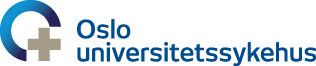      Ous BedriftsidrettslagGruppeårsberetning 2018/2019Lag/gren: Innebandy damerDato: 13.01.20Gruppeleder: Merete Skjønhaug/Terese FritzInformasjon om laget/grenen:Vi har vel 10 aktive spillere som trener sammen og spiller kamper i bedriftsserien.Sportslige resultater:2. plass i bedriftsserien 2018/2019. 2. plass mix i NM Trondheim 2019.Trening- og spilleoppmøte:Trening hver mandag kl. 16:00 i plasthallen på Ullevål.Kamper spilles i Ekeberghallen eller i Økernhallen.Det inviteres til trening og kamper i facebookgruppen. Gruppen har over 30 medlemmer.Rekruttering:Middels rekruttering. Noen prøver seg ett par ganger og slutter. Noen fortsetter.Felles aktiviteter:Arrangerer felles sammenkomst. Deltar på Nordisk og NM.